ROMÂNIA – JUDEŢUL CONSTANŢA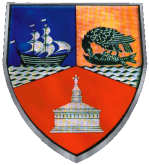 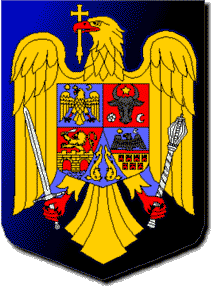 •  PRIMĂRIA  BĂRĂGANU  •Nr. 3786/22.09.2021CONVOCATORIn conformitate cu prevederile art. 134  alin. (2) din Ordonanta de Urgenta nr. 57 din 2019 privind Codul Administrativ pentru data de 28.09.2021 ora 09:00  se convoaca in sedinta ordinară Consiliul Local al comunei Baraganu  la sediul Primariei, cu urmatoarele proiecte de hotarari pe ordinea de zi:1.	Proiectul de hotarare privind alegerea preşedintelui de şedinţă pentru urmatoarele 3 (trei) luni;Initiator: Primar Neague Magdalena2.	Proiectul de hotarare privind aprobarea Planului de Analiza si Acoperire a Riscurilor pentru comuna Baraganu, jud. Constanta;Initiator: Primar Neague Magdalena3.	Proiectul de hotarare privind aprobarea PLANULUI DE INSTIINTARE, AVERTIZARE, PREALARMARE SI ALARMARE IN SITUATII DE PROTECTIE CIVILA AL COMUNEI BARAGANU;Initiator: Primar Neague Magdalena4.	Proiectul de hotarare privind rectificarea bugetului local de venituri si cheltuieli pe anul 2021 si modificarea si completarea listei de investitii pe anul 2021;Initiator: Primar Neague Magdalena5.	Proiectul de hotarare privind revocarea H.C.L. nr. 43 din 29.07.2021 privind încheierea unui contract de comodat cu C.M.I. Dr. Butunoi Mariana pentru utilizarea dispensarului uman din satul Bărăganu, judetul Constanta;Initiator: Primar Neague Magdalena6.	Proiectul de hotarare privind revocarea H.C.L. nr. 44 din 29.07.2021 privind încheierea unui contract de comodat cu C.M.I. Dr. Butunoi Mariana pentru utilizarea dispensarului uman din satul Lanurile, judetul Constanta;Initiator: Primar Neague Magdalena7.	Proiectul de hotarare privind revocarea H.C.L. nr. 46 din 27.09.2021 privind contractarea de servicii de deratizare, dezinfectie si dezinsectie pentru drumurile comunale si strazile ce apartin domeniului public al comunei Baraganu;Initiator: Primar Neague Magdalena8.	Proiectul de hotarare privind aprobarea Planului de evacuare al populatiei si bunuri materiale din comuna Baraganu in situatii de urgenta cand sanatatea si siguranta locuitorilor sunt puse in pericol;Initiator: Primar Neague Magdalena9.	Proiectul de hotarare privind aprobarea Planului de aparare in cazul producerii unei situatii de urgenta specifica riscului de cutremur si/sau alunecari de teren;Initiator: Primar Neague Magdalena10.	Proiectul de hotarare privind aprobarea modificarii H.C.L. nr. 49/23.10.2015 privind aprobarea Strategiei  de tarifare/mecanismul de tarifare practicat de operatorul Regional S.C. RAJA S.A. pentru perioada 2021-2029;Initiator: Primar Neague Magdalena11 . DiverseROMÂNIA – JUDEŢUL CONSTANŢA•  PRIMĂRIA  BĂRĂGANU  •Nr. 3361/27.08.2021PROIECT DE HOTĂRÂREPrivind alegerea preşedintelui de şedinţă pentru urmatoarele 3 (trei) luniConsiliul  Local al comunei Bărăganu, judeţul Constanţa, întrunit în şedinţa ordinară din data de ______________;Având în vedere : Referatul de aprobare nr.3339/27.08.2021 prezentat  de primarul comunei;Raportul de specialitate al secretarului general al comunei nr.3340/27.08.2021;  Avizul de legalitate al secretarului general al comunei;Avizul comisiei de specialitate din cadrul Consiliului Local Baraganu;In conformitate cu prevederile art. 123 alin. (1) din Ordonanta de Urgenta nr. 57/2019 privind Codul Administrativ;In temeiul art. 139 alin. (1) si art. 196 alin. (1), lit. “a” din Ordonanta de Urgenta nr. 57/2019 privind Codul Administrativ;P R O P U N E :Art. 1: Se alege ca presedinte de sedinta al Consiliului Local al comunei Baraganu  domnul/doamna consilier local _____________________ pentru o perioada de 3 (trei) luni.Art. 2: Secretarul general al comunei va comunica prezenta hotarare Institutiei Prefectului – Judetul Constanta pentru controlul si verificarea legalitatii.	Prezenta hotărâre a fost adoptată cu _________ voturi pentru,  ___ voturi impotriva si ____ abtineri din ____ consilieri prezenti. La data adoptarii sunt in functie 11 consilieri.BĂRĂGANU  - NR. ____________            INIŢIATOR:    PRIMAR:						Avizeaza pentru legalitate   NEAGUE MAGDALENA                        		 p. SECRETAR GENERAL:                                                                    	       RUSU CRISTINA - MIHAELA	Nr. 3328/26.08.2021PROIECT DE HOTARARE 
privind aprobarea Planului de Analiza si Acoperire a Riscurilor pentru comuna Baraganu, jud. ConstantaConsiliul local Baraganu, judeţul Constanţa, întrunit în şedinţa ordinară, legal constituită, la data de ___________ ;Avand in vedere:- Referatul de aprobare al primarului comunei Baraganu cu nr. 3326/26.08.2021;- Raportul de specialitate inregistrat sub nr. 3327/26.08.2021;- avizul Comisilor din cadrul Consiliului Local al Comunei Baraganu;În conformitate cu :- prevederile art.4, alin.(1), art.13 lit.a) din Legea 307/2006 privind apararea impotriva incendiilor, republicată, cu modificările şi completările ulterioare ;- prevederile art.14 lit.a) din O.M.A.I. nr.163/2007;- prevederile O.M.A.I. nr.132/29.01.2007 pentru aprobarea Metodologiei de elaborare a Planului de analiză şi acoperire a riscurilor şi a Structurii-cadru a Planului de analiză şi acoperire a riscurilor;În temeiul prevederilor. 129, alin. (7) lit.h), art.139, alin.(1) și prevederile art.196 alin.(1) lit. a) din O.U.G nr. 57 / 2019 privind Codul administrativ, cu modificările şi completările ulterioare;P R O P U N E:Art. 1.  Se aprobă Planul de analiză şi acoperire a riscurilor pentru comuna Bărăganu, jud. Constanța, conform anexei nr. 1, parte integranta la prezenta hotărâre.Art. 2.  Cu ducerea la îndeplinire a prezentei hotărâri se încredinţează Primarul comunei Bărăganu, Comitetul Local pentru Situaţii de Urgenţă.Art. 3.  La data intrării în vigoare a prezentei hotărâri, orice dispozitii contrare isi inceteaza valabilitatea.Art. 4.  Prezenta hotărâre se comunică, prin intermediul secretarului general al UAT Bărăganu, în termenul prevăzut de lege, Primarului comunei Bărăganu, Instituţiei Prefectului judeţului Constanța și Comitetului Local pentru Situaţii de Urgenţă.Prezenta hotarare a fost adoptata cu …. voturi pentru, ….. voturi impotriva si ….. abtineri din …… consilieri prezenti. La data adoptarii sunt in functie 11 consilieriBARAGANU –NR.		Initiator					Avizeaza pentru legalitate		Primar					 	     p. Secretar General Neague Magdalena			    		  Rusu Cristina - MihaelaNr. 3307/18.08.2021PROIECT DE HOTARARE 
privind aprobarea PLANULUI DE INSTIINTARE, AVERTIZARE, PREALARMARE SI ALARMARE IN SITUATII DE PROTECTIE CIVILA AL COMUNEI BARAGANUConsiliul local Baraganu, judeţul Constanţa, întrunit în şedinţa ordinară, legal constituită, la data de ___________ ;Avand in vedere:- Referatul de aprobare al primarului comunei Baraganu cu nr. 3305/18.08.2021;- Raportul de specialitate inregistrat sub nr. 3306/18.08.2021;- avizul Comisilor din cadrul Consiliului Local al Comunei Baraganu;În conformitate cu :art.6 si art.25, lit.a din Legea 4811/2004, privind Protectia civila, cu modificarile si completarile ulterioare,prevederile O.M.A.I nr.1259/2006, pentru aprobarea Normelor privind organizarea si asigurarea activitatii de instiintare, avertizare, prealarmare si alarmare in situatii de protectie civila.În temeiul prevederilor. 129, alin. (7) lit.h), art.139, alin.(1) și prevederile art.196 alin.(1) lit. a) din O.U.G nr. 57 / 2019 privind Codul administrativ, cu modificările şi completările ulterioare;P R O P U N E:Art. 1.  Se aprobă Planul de Instiintare, Avertizare, Prealarmare si Alarmare in Situatii de Protectie Civila al Comunei Baraganu, jud. Constanța, conform anexei nr. 1, parte integranta la prezenta hotărâre.Art. 2.  Cu ducerea la îndeplinire a prezentei hotărâri se încredinţează Primarul comunei Bărăganu, Comitetul Local pentru Situaţii de Urgenţă.Art. 3.  La data intrării în vigoare a prezentei hotărâri, orice dispozitii contrare isi inceteaza valabilitatea.Art. 4.  Prezenta hotărâre se comunică, prin intermediul secretarului general al UAT Bărăganu, în termenul prevăzut de lege, Primarului comunei Bărăganu, Instituţiei Prefectului judeţului Constanța și Comitetului Local pentru Situaţii de Urgenţă.Prezenta hotarare a fost adoptata cu …. voturi pentru, ….. voturi impotriva si ….. abtineri din …… consilieri prezenti. La data adoptarii sunt in functie 11 consilieriBARAGANU –NR.		Initiator					Avizeaza pentru legalitate		Primar					 	     p. Secretar General Neague Magdalena			    		  Rusu Cristina - MihaelaNr. 3767/21.09.2021PROIECT DE HOTARARE 
privind rectificarea bugetului local de venituri si cheltuieli pe anul 2021 si modificarea si completarea listei de investitii pe anul 2021Consiliul local Baraganu, judeţul Constanţa, întrunit în şedinţa ordinară, legal constituită, la data de .............................. ;Avand in vedere:- Referatul de aprobare al primarului comunei Baraganu cu nr. 3714/21.09.2021;- Raportul de specialitate inregistrat sub nr. 3715/21.09.2021;- avizul Comisilor din cadrul Consiliului Local al Comunei Baraganu;În conformitate cu :- prevederile Legii nr. 15/2021 – a bugetului de stat pe anul 2021;- prevederile Legii nr. 273/2006 privind finantele publice locale;- H.C.J.C. nr. 170/28.07.2021 privind repartizarea pe unităţi administrativ -teritoriale a sumelor defalcate din T.V.A. pe anul 2021, pentru finanţarea cheltuielilor privind drumurile judeţene şi comunale.- decizia AJFP Constanta nr. 17/2021;- O.U.G. nr. 97/2021 cu privire la rectificarea bugetului de stat pe anul 2021;In temeiul art.129 alin. (2) lit. “b”, alin. (4) lit. “a”, art. 139 alin. (1)si ale art.196, alin. (1), lit. a) din Ordonanţa de urgenţă nr. 57 / 2019 privind Codul Administrativ,P R O P U N E:Art. 1. Se rectifica bugetul de venituri si cheltuieli pe anul 2021 cu suma de 162.576  lei, conform anexei 1, parte integranta din prezenta hotarare.Art. 2. Se aproba modificarea si completarea listei de investitii pe anul 2021, conform anexei 2, parte integranta din prezenta hotarare.Art. 3. Prezenta hotarare intra in vigoare si se comunica in baza Ordonantei de Urgenta nr. 57/2019 privind Codul Administrativ la Institutia Prefectului Judetului Constanta pentru controlul si verificarea legalitatii si va fi facuta publica prin afisare.Prezenta hotarare a fost adoptata cu …. voturi pentru, ….. voturi impotriva si ….. abtineri din …… consilieri prezenti. La data adoptarii sunt in functie 11 consilieriBARAGANU –NR.		Initiator					Avizeaza pentru legalitate		Primar					                   p. Secretar General Neague Magdalena			    	              Rusu Cristina - MihaelaNr. 3465/06.09.2021PROIECT DE HOTARARE 
privind revocarea H.C.L. nr. 43 din 29.07.2021 privind încheierea unui contract de comodat cu C.M.I. Dr. Butunoi Mariana pentru utilizarea dispensarului uman din satul Bărăganu, judetul ConstantaConsiliul Local al Comunei Baraganu, judeţul Constanta, întrunit în şedinţa ordinară la data de  ; Avand in vedere:- referatul de aprobare al primarului comunei Baraganu inregistrat sub nr. 3463/06.09.2021; - raportul secretarului general al comunei Baraganu inregistrat sub nr. 3464/06.09.2021;- avizul de legalitate al secretarului general al comunei Baraganu;- avizul Comisiilor din cadrul Consiliului Local al Comunei Baraganu;- Notificarea Institutiei Prefectului judetului Constanta nr. 21703/30.08.2021 inregistrata la Primaria comunei Baraganu sub nr. 3427/03.09.2021;În temeiul art. 139 alin. (1) si art.196, alin. (1), lit. a) din Ordonanţa de urgenţă nr. 57 / 2019 privind Codul Administrativ,P R O P U N E:Art. 1. Se aproba revocarea H.C.L. nr. 43 din 29.07.2021 privind încheierea unui contract de comodat cu C.M.I. Dr. Butunoi Mariana pentru utilizarea dispensarului uman din satul Bărăganu, judetul Constanta.Art. 2. Se rezilieaza contractul de comodat nr. 3061 din 29.07.2021 incheiat intre Comuna Baraganu si C.M.I. Butunoi Mariana.Art. 3. Secretarul general al comunei Baraganu va asigura aducerea la cunoştinţă publică a prevederilor prezentei hotărâri şi comunicarea acesteia tuturor persoanelor interesate în vederea aducerii la îndeplinire şi Instituţiei Prefectului judeţului Constanta.Prezenta hotarare a fost adoptata cu …. voturi pentru, ….. voturi impotriva si ….. abtineri din …… consilieri prezenti. La data adoptarii sunt in functie 11 consilieri.BARAGANU –NR. Initiator 					Avizeaza pentru legalitate		 Primar					     p. Secretar GeneralNeague Magdalena				                Rusu Cristina – MihaelaNr.3469/06.09.2021PROIECT DE HOTARARE 
privind revocarea H.C.L. nr. 44 din 29.07.2021 privind încheierea unui contract de comodat cu C.M.I. Dr. Butunoi Mariana pentru utilizarea dispensarului uman din satul Lanurile, judetul ConstantaConsiliul Local al Comunei Baraganu, judeţul Constanta, întrunit în şedinţa ordinară la data de  ; Avand in vedere:- referatul de aprobare al primarului comunei Baraganu inregistrat sub nr. 3467/06.09.2021; - raportul secretarului general al comunei Baraganu inregistrat sub nr. 3468/06.09.2021;- avizul de legalitate al secretarului general al comunei Baraganu;- avizul Comisiilor din cadrul Consiliului Local al Comunei Baraganu;- Notificarea Institutiei Prefectului judetului Constanta nr. 21711/30.08.2021 inregistrata la Primaria comunei Baraganu sub nr. 3428/03.09.2021;În temeiul art. 139 alin. (1) si art.196, alin. (1), lit. a) din Ordonanţa de urgenţă nr. 57 / 2019 privind Codul Administrativ,P R O P U N E:Art. 1. Se aproba revocarea H.C.L. nr. 44 din 29.07.2021 privind încheierea unui contract de comodat cu C.M.I. Dr. Butunoi Mariana pentru utilizarea dispensarului uman din satul Lanurile, judetul Constanta.Art. 2. Se rezilieaza contractul de comodat nr. 3062 din 29.07.2021 incheiat intre Comuna Baraganu si C.M.I. Butunoi Mariana.Art. 3. Secretarul general al comunei Baraganu va asigura aducerea la cunoştinţă publică a prevederilor prezentei hotărâri şi comunicarea acesteia tuturor persoanelor interesate în vederea aducerii la îndeplinire şi Instituţiei Prefectului judeţului Constanta.Prezenta hotarare a fost adoptata cu …. voturi pentru, ….. voturi impotriva si ….. abtineri din …… consilieri prezenti. La data adoptarii sunt in functie 11 consilieri.BARAGANU –NR. Initiator 					Avizeaza pentru legalitate		 Primar					     p. Secretar General    Neague Magdalena				                Rusu Cristina – MihaelaNr. 3473/06.09.2021PROIECT DE HOTARARE 
privind revocarea H.C.L. nr. 46 din 27.09.2021 privind contractarea de servicii de deratizare, dezinfectie si dezinsectie pentru drumurile comunale si strazile ce apartin domeniului public al comunei BaraganuConsiliul Local al Comunei Baraganu, judeţul Constanta, întrunit în şedinţa ordinară la data de; Avand in vedere:- referatul de aprobare al primarului comunei Baraganu nr. 3471/06.09.2021; - raportul secretarului general al comunei Baraganu nr. 3472/06.09.2021;- avizul de legalitate al secretarului general al comunei Baraganu;- avizul Comisiilor din cadrul Consiliului Local al Comunei Baraganu;- Notificarea Institutiei Prefectului judetului Constanta nr. 21760/30.08.2021 inregistrata la Primaria comunei Baraganu sub nr. 3426/03.09.2021;În temeiul art. 139 alin. (1) si art.196, alin. (1), lit. a) din Ordonanţa de urgenţă nr. 57 / 2019 privind Codul Administrativ,P R O P U N E:Art. 1. Se aproba revocarea H.C.L. nr. 46 din 27.09.2021 privind contractarea de servicii de deratizare, dezinfectie si dezinsectie pentru drumurile comunale si strazile ce apartin domeniului public al comunei Baraganu.Art. 2. Secretarul general al comunei Baraganu va asigura aducerea la cunoştinţă publică a prevederilor prezentei hotărâri şi comunicarea acesteia tuturor persoanelor interesate în vederea aducerii la îndeplinire şi Instituţiei Prefectului judeţului Constanta.Prezenta hotarare a fost adoptata cu …. voturi pentru, ….. voturi impotriva si ….. abtineri din …… consilieri prezenti. La data adoptarii sunt in functie 11 consilieri.BARAGANU –NR. Initiator 					Avizeaza pentru legalitate		 Primar					     p. Secretar General    Neague Magdalena				                Rusu Cristina – MihaelaNr. 3534/09.09.2021PROIECT DE HOTARARE 
privind aprobarea Planului de evacuare al populatiei si bunuri materiale din comuna Baraganu in situatii de urgenta cand sanatatea si siguranta locuitorilor sunt puse in pericolConsiliul local Baraganu, judeţul Constanţa, întrunit în şedinţa ordinară, legal constituită, la data de ;Avand in vedere:- Referatul de aprobare al primarului comunei Baraganu cu nr. 3532/09.09.2021;- Raportul de specialitate inregistrat sub nr. 3533/09.09.2021;- avizul Comisilor din cadrul Consiliului Local al Comunei Baraganu;În conformitate cu :- prevederile Ordinul MAI nr. 1184/2006 pentru aprobarea Normelor privind organizarea și asigurarea activității de evacuare în situații de urgență ;- Legea nr. 481/2004 privind protecţia civilă, republicată, cu modificările şi completările ulterioare;În temeiul prevederilor. 129, alin. (7) lit.h), art.139, alin.(1) și prevederile art.196 alin.(1) lit. a) din O.U.G nr. 57 / 2019 privind Codul administrativ, cu modificările şi completările ulterioare;P R O P U N E:Art. 1.  Se aprobă Planul de evacuare al populatiei si bunuri materiale din comuna Baraganu in situatii de urgenta cand sanatatea si siguranta locuitorilor sunt puse in pericol, conform anexei nr. 1, parte integranta la prezenta hotărâre.Art. 2.  Cu ducerea la îndeplinire a prezentei hotărâri se încredinţează Primarul comunei Bărăganu si Comitetul Local pentru Situaţii de Urgenţă.Art. 3.  La data intrării în vigoare a prezentei hotărâri, orice dispozitii contrare isi inceteaza valabilitatea.Art. 4.  Prezenta hotărâre se comunică, prin intermediul secretarului general al UAT Bărăganu, în termenul prevăzut de lege, Primarului comunei Bărăganu, Instituţiei Prefectului judeţului Constanța și Comitetului Local pentru Situaţii de Urgenţă.Prezenta hotarare a fost adoptata cu …. voturi pentru, ….. voturi impotriva si ….. abtineri din …… consilieri prezenti. La data adoptarii sunt in functie 11 consilieriBARAGANU –NR.		Initiator					Avizeaza pentru legalitate		Primar					 	     p. Secretar General Neague Magdalena			    		  Rusu Cristina - MihaelaNr. 3538/09.09.2021PROIECT DE HOTARARE 
privind aprobarea Planului de aparare in cazul producerii unei situatii de urgenta specifica riscului de cutremur si/sau alunecari de terenConsiliul local Baraganu, judeţul Constanţa, întrunit în şedinţa ordinară, legal constituită, la data de ;Avand in vedere:- Referatul de aprobare al primarului comunei Baraganu cu nr. 3536/09.09.2021;- Raportul de specialitate inregistrat sub nr. 3537/09.09.2021;- avizul Comisilor din cadrul Consiliului Local al Comunei Baraganu;În conformitate cu prevederile:-	Ordinului comun al Ministrului Administraţiei şi Internelor nr. 1.160 din 30.01.2006 şi al Ministerului Tansportului, Construcţiilor şi Turismului nr.1.995 din 18.11.2005, Ordin pentru aprobarea Regulamentului privind prevenirea şi gestionarea situaţiilor de urgenţă specifice riscului la cutremure şi/sau alunecări de teren ;-	Legii nr. 481/2004 privind protecţia civilă, republicată, cu modificările şi completările ulterioare;-	OUG nr. 21/2004 privind Sistemul Național de Management al Situațiilor de urgență, aprobată cu modificările și completările ulterioare, prin Legea nr. 15/2005;-	OMAI nr. 96/201 din 14.06.2016, pentru aprobarea Criteriilor de performanță privind constituirea, încadrarea și dotarea serviciilor voluntare și a serviciilor private pentru situații de urgență;În temeiul prevederilor. 129, alin. (7) lit.h), art.139, alin.(1) și prevederile art.196 alin.(1) lit. a) din O.U.G nr. 57 / 2019 privind Codul administrativ, cu modificările şi completările ulterioare;P R O P U N E:Art. 1.  Se aprobă Planul de aparare in cazul producerii unei situatii de urgenta specifica riscului de cutremur si/sau alunecari de teren, conform anexei nr. 1, parte integranta la prezenta hotărâre.Art. 2.  Cu ducerea la îndeplinire a prezentei hotărâri se încredinţează Primarul comunei Bărăganu si Comitetul Local pentru Situaţii de Urgenţă.Art. 3.  La data intrării în vigoare a prezentei hotărâri, orice dispozitii contrare isi inceteaza valabilitatea.Art. 4.  Prezenta hotărâre se comunică, prin intermediul secretarului general al UAT Bărăganu, în termenul prevăzut de lege, Primarului comunei Bărăganu, Instituţiei Prefectului judeţului Constanța și Comitetului Local pentru Situaţii de Urgenţă.Prezenta hotarare a fost adoptata cu …. voturi pentru, ….. voturi impotriva si ….. abtineri din …… consilieri prezenti. La data adoptarii sunt in functie 11 consilieriBARAGANU –NR.		Initiator					Avizeaza pentru legalitate		Primar					 	     p. Secretar General Neague Magdalena			    		  Rusu Cristina - MihaelaPROIECT DE HOTARAREPrivind aprobarea modificarii H.C.L. nr. 49/23.10.2015 privind aprobarea Strategiei  de tarifare/mecanismul de tarifare practicat de operatorul Regional S.C. RAJA S.A. pentru perioada 2021-2029Consiliul Local Baraganu, intrunit in sedinta ordinara din data de ……………………. , avand in vedere:Adresa  Asociatiei de dezvoltare intrecomunitara Apa Canal Constanta, inclusiv anexele, nr. 522/30.08.2021 inregistrata cu nr. 3363/30.08.2021 prin care propune modificarea H.C.L. nr. 49/23.10.2015 privind aprobarea Strategiei  de tarifare/mecanismul de tarifare practicat de operatorul Regional S.C. RAJA S.A. pentru perioada 2021-2029;Proiectul de hotarare nr.3478/06.09.2021 si Referatul de aprobare nr.3476/06.09.2021  al primarului comunei Baraganu in calitate de initiator;Raportul de specialitate nr. 3477/06.09.2021 al secretarului general al comunei Baraganu;Avizele comisiilor de specialitate din cadrul Consiliului Local al Comunei Baraganu;Hotararea Consiliului Local Baraganu nr. 49/23.10.2015 privind aprobarea Strategiei  de tarifare/mecanismul de tarifare practicat de operatorul Regional S.C. RAJA S.A. pentru perioada 2021-2029;prevederile Actului Constitutiv si Statutului Asociaţiei de Dezvoltare Intercomunitara Apa - Canal Constanta, Contractului de delegare de gestiune a serviciilor publice de alimentare cu apă şi canalizare;Strategia de tarifare pe perioada 2021 – 2029, aprobată prin H.C.L. nr. 49/23.10.2015;Hotararea nr. 10/02.04.2015 a Adunării Generale a Asociaţiei de Dezvoltare Intercomunitara „Apă Canal Constanţa”Prevederile Contractului de delegare de gestiune a serviciilor publice de alimentare cu apa si canalizare;In conformitate cu:Prevederile art.43 din Legea 51.2006 Legea serviciilor comunitare de utilităţi publice, art.35 din Legea serviciului de alimentare cu apă şi de canalizare, prevederile  Hotararii de guvern nr.855/2008 pentru aprobarea actului constitutiv-cadru şi a statutului-cadru ale asociaţiilor de dezvoltare intercomunitară cu obiect de activitate serviciile de utilităţi publice;In temeiul drepturilor conferite prin art.139, alin.(1) și art.196 alin.(1) lit. a) din OUG nr.57/2019 privind Codul Administrativ, cu modificarile si completarile ulterioare, PROPUNEArt.1. Se aproba modificarea anexei la H.C.L. nr. 49/23.10.2015  privind aprobarea Strategiei  de tarifare/mecanismul de tarifare practicat de operatorul Regional S.C. RAJA S.A. pentru perioada 2021-2029, conform anexei, parte integranta la prezenta hotarare.Art. 2. Strategia de tarifare, modificata, va constitui anexa la Contractul de delegare de gestiune a serviciilor publice de alimentare cu apa si de canalizare.Art. 4. Primarul comunei Baraganu, prin compartimentele  de specialitate, va duce la indeplinire prevederile prezentei hotarari.Art. 4. Prezenta Hotarare se comunica prin intermediul secretarului general al comunei Baraganu tuturor persoanelor interesate în vederea aducerii la îndeplinire şi Instituţiei Prefectului judeţului Constanta pentru controlul si verificarea legalitatii.Prezenta hotarare a fost adoptata cu …. voturi pentru, ….. voturi impotriva si ….. abtineri din …… consilieri prezenti. La data adoptarii sunt in functie 11 consilieriBARAGANU – NR. 		Initiator					Avizeaza pentru legalitate		Primar					 	     p. Secretar General Neague Magdalena			    		  Rusu Cristina - Mihaela● Str. Petre Martinescu nr.185, Bărăganu ● Tel.0241 / 859 250, Fax 0241 / 859 252 ●e-mail: primariabaraganu@yahoo.com ●● Str.Petre Martinescu nr.185, Bărăganu ● Tel.0241 / 859 250,Fax 0241 / 859 252 ●e-mail: primariabaraganu@yahoo.com ●R O M Â N I AJUDEŢUL CONSTANŢAPRIMARIA COMUNEI BĂRĂGANUR O M Â N I AJUDEŢUL CONSTANŢAPRIMARIA COMUNEI BĂRĂGANUR O M Â N I AJUDEŢUL CONSTANŢAPRIMARIA COMUNEI BĂRĂGANUR O M Â N I AJUDEŢUL CONSTANŢACONSILIUL LOCAL AL COMUNEI BĂRĂGANUR O M Â N I AJUDEŢUL CONSTANŢACONSILIUL LOCAL AL COMUNEI BĂRĂGANUR O M Â N I AJUDEŢUL CONSTANŢACONSILIUL LOCAL AL COMUNEI BĂRĂGANUR O M Â N I AJUDEŢUL CONSTANŢAPRIMARIA COMUNEI BĂRĂGANUR O M Â N I AJUDEŢUL CONSTANŢAPRIMARIA COMUNEI BĂRĂGANUR O M Â N I AJUDEŢUL CONSTANŢAPRIMARIA COMUNEI BĂRĂGANUNr. 3478/06.09.2021